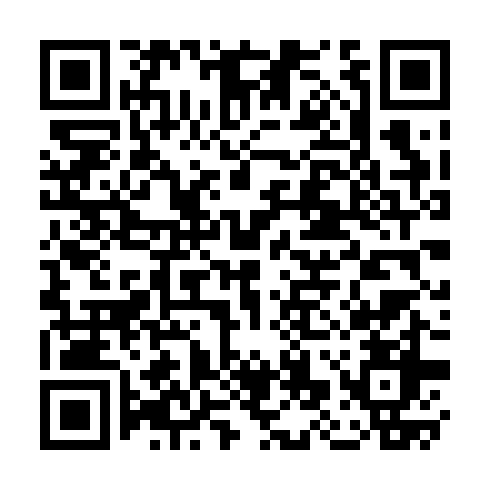 Prayer times for Saint-Martin-de-Restigouche, New Brunswick, CanadaMon 1 Jul 2024 - Wed 31 Jul 2024High Latitude Method: Angle Based RulePrayer Calculation Method: Islamic Society of North AmericaAsar Calculation Method: HanafiPrayer times provided by https://www.salahtimes.comDateDayFajrSunriseDhuhrAsrMaghribIsha1Mon3:355:361:337:019:3011:322Tue3:355:371:347:019:3011:323Wed3:365:381:347:019:3011:324Thu3:365:381:347:009:2911:325Fri3:365:391:347:009:2911:316Sat3:375:401:347:009:2811:317Sun3:375:411:347:009:2811:318Mon3:385:411:357:009:2711:319Tue3:385:421:357:009:2711:3110Wed3:395:431:356:599:2611:3011Thu3:405:441:356:599:2611:3012Fri3:415:451:356:599:2511:2813Sat3:435:461:356:589:2411:2714Sun3:455:471:356:589:2311:2515Mon3:465:481:356:579:2211:2316Tue3:485:491:366:579:2211:2217Wed3:505:501:366:579:2111:2018Thu3:525:511:366:569:2011:1819Fri3:545:521:366:569:1911:1720Sat3:565:531:366:559:1811:1521Sun3:585:541:366:549:1711:1322Mon4:005:561:366:549:1611:1123Tue4:025:571:366:539:1411:0924Wed4:045:581:366:539:1311:0725Thu4:065:591:366:529:1211:0526Fri4:086:001:366:519:1111:0327Sat4:106:011:366:509:1011:0128Sun4:126:031:366:509:0810:5929Mon4:146:041:366:499:0710:5730Tue4:166:051:366:489:0610:5531Wed4:186:061:366:479:0410:53